Задание для дистанционного обучения. 2А (ДПТ) и 2Б (ДПТ)
(03.02.2022г).
Тема: " Графическая стилизация животных и растительных форм."

Цель: создание графическая стилизация животных и растительных форм.
Задачи: создание подчеркнуто декоративной формы объекта разработки путем подражания внешним формам природных или созданных человеком объектов.

Стилизацией называется прием творческой переработки художником окружающей действительности и внесения в нее собственных эмоциональных переживаний.
Стилизация представляет собой декоративное обобщение изображаемых объектов с помощью ряда условных приемов изменения формы, объемных и цветовых отношений.
В декоративном искусстве стилизация – метод ритмической организации целого, благодаря которому изображение приобретает признаки повышенной декоративности и воспринимается своеобразным мотивом узора.
Стиль – наиболее общая категория художественного мышления, характерная для определенного этапа исторического развития.
Стилизацию можно разделить на два вида:
1. Внешняя, поверхностная, не имеющая индивидуального характера. Например, декоративное панно, выполненное в стиле хохломской росписи.
2. Декоративная, в которой все элементы подчинены условиям уже имеющегося художественного ансамбля. Например, панно в стиле барокко подчиняется интерьеру в таком же стиле.
Качества декоративной стилизации:

Абстрагирование;

Архитектоничность (построение системы связей отдельных частей в единство произведения).
Стиль – это единство художественных средств и единая идейная программа , содержание и форма в каждом стиле выступает как идеальное целое.
Классификация орнаментов:
1. геометрический;
2. растительный;
3. каллиграфический;
4. фантастический;
5. астральный;
6. пейзажный;
7. зооморфный;
8. антропоморфный;
9. предметный.
Приемы построения орнамента:
1. переносный
2. ярусный
3. вращение
4. зеркальное отражение.
Принципы и методы стилизации
Чтобы яснее и более чувственно отобразить сущность стилизуемого объекта, от него отделяется и из него убирается все ненужное, лишнее и второстепенное.
В основе всех видов и методов стилизации природных объектов лежит единый изобразительный принцип – художественная трансформация реальных природных объектов с помощью различных средств и приемов.
Художественная трансформация природных объектов имеет главную цель – превращение реальных природных форм в стилизованные или абстрактные, наделенные выразительностью и эмоциональностью такой силы, яркости и запоминаемости, которые недостижимы в реалистических изображениях. Поэтому стилизация и абстракция изображения тесно связаны с его экспрессивностью (выразительностью).
Стилизованные изображения объектов животного мира издавна используются как элементы орнаментов, но чаще объединяются в общую композицию с растительными формами или становятся частью стилизованных пейзажей.

Этапы:
1.Эскиз. Прежде чем создать эскиз подумайте какое животное вы бы хотели стилизовать, животное. Его характеристике лев ли это будет какими особенностями обладает это животное. Если же взять насекомое, то оно прячется в листве и как правило обладает маскировкой. Все это нужно учитывать при создании эскиза. Компоновка в листе. Компоновать животное или насекомое в листе очень важно решить какое по размеру оно будет, может будет просто мордочка. Компоную важно помнить про правила композиции, будет ли оно статичное или же динамичное. Симметричное или же ассиметричное. Какой орнамент сопутствует вашему животному, в какой среде оно обитает и т.д.
Начало работы в цвете. Цвет решает и обсуждается со мной. Цвет решается с помощью окраса и местности обитания животного. Но не нужно создавать верегрет из цветов, весь цветовой спектр использовать нельзя, только отдельные его части.
2. Тональная проработка. Тон работы очень важен, композиция, которую вы решили взять улучшится, благодаря тону и контрасту. Но помните, что сильный контраст даст вашей работе более решительный и настойчивый вид.
3. Работа с цветом. После переноса эскиза на формат начинается работа над цветовым эскизом.
4. Детальная проработка. На этом этапе работа подходит к завершению. Прорабатываются детали, нюансы и доводят работу до окончательного результата. Завершение работы.

Примеры работ. Образцы:

    

    

    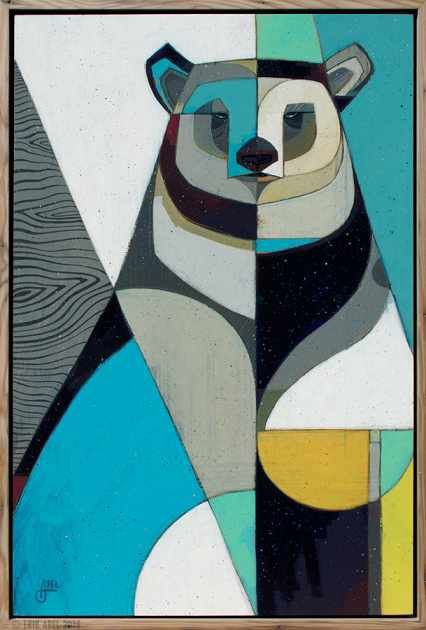 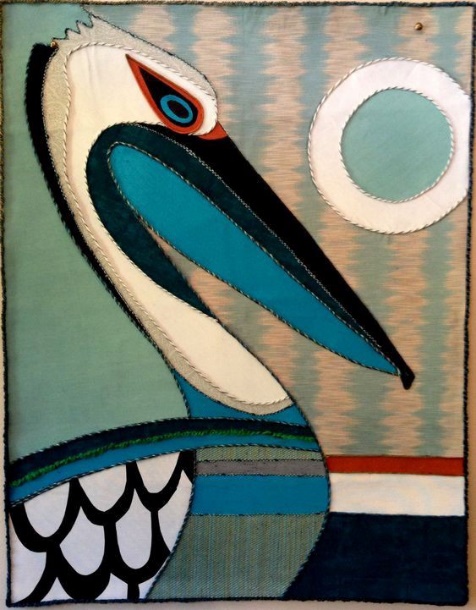 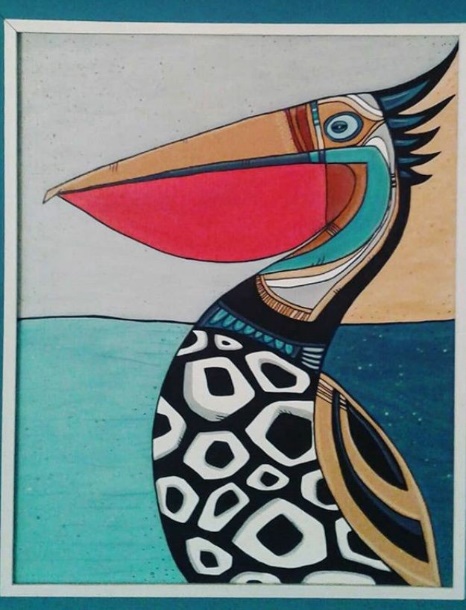 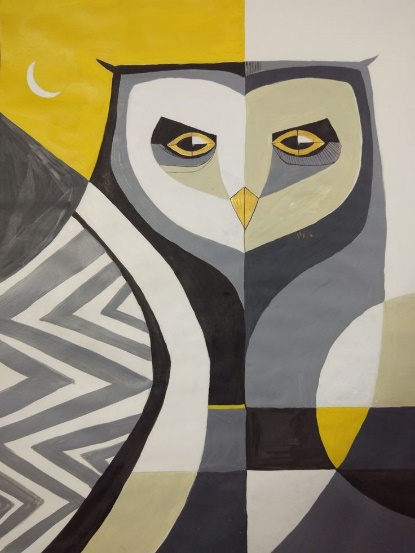 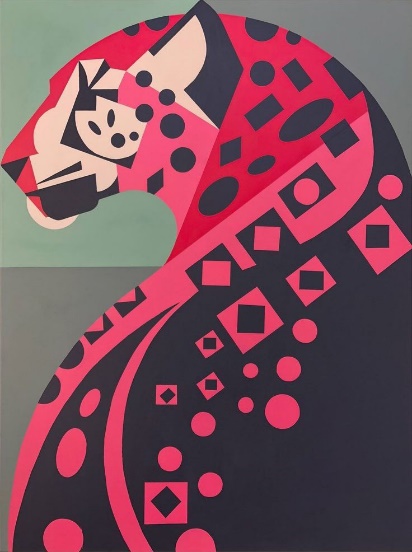 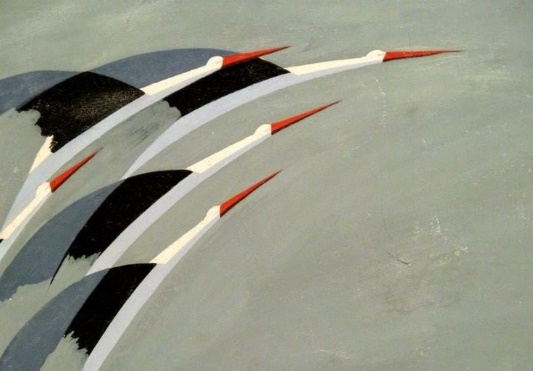 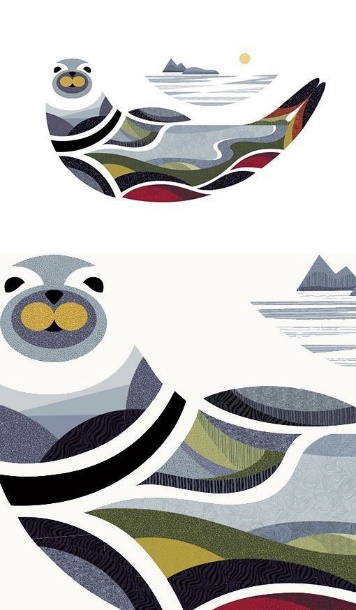 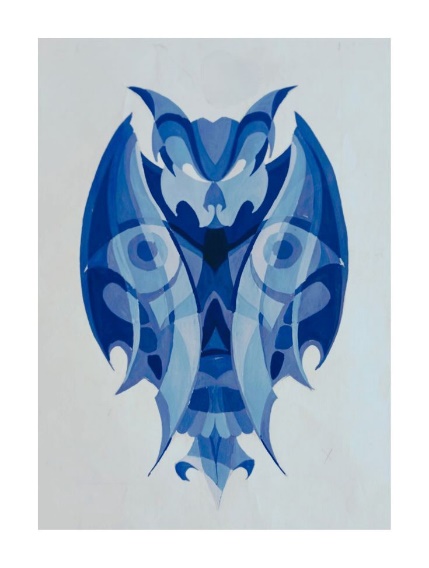 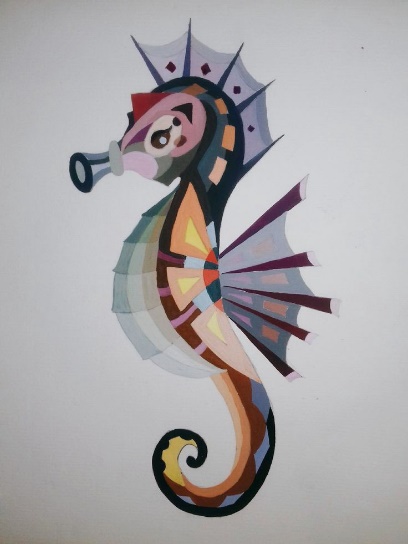 